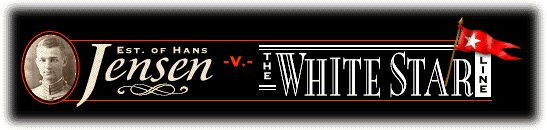 Jury's Special Verdict SheetJurors, after deliberation of all the testimony, documents and exhibits you are to carefully consider the evidence and come to a unanimous conclusion as to each question below:  Elements of the plaintiff's prima facie case of Negligence:Negligence is a "tort," a private (non-criminal) wrong or injury. To prevail on a claim of negligence, a plaintiff must prove by a preponderance of the evidence the following four elements: 
1.Duty of reasonable care to the injured party,2.Breach by the defendant of the duty of reasonable care,3.Proximate (legal) causation of the plaintiff's injuries (here, in this case, the cause of Mr. Jensen's wrongful death);4.Damages.
1. Duty of Reasonable Care: (a) Was Hans Peder Jensen a Foreseeable Plaintiff to The White Star Line?  Yes ____, No ____
(b) Did The White Star Line owe a duty of reasonable care to its passenger, Hans Peder Jensen? 
Yes    X   , No ____  (The judge has determined that as a 'matter of law' The White Star Line owed Mr. Jensen a duty of reasonable care so you need not decide this matter.)IF THE ANSWERS TO THE ABOVE QUESTIONS 1.(a) AND (b) ARE ANSWERED "YES" PROCEED TO THE NEXT QUESTION: 2. Breach of the Duty Owed:  Did The White Star Line breach the duty of care owed to Hans Peder Jensen? Yes ____, No ____  IF THE ANSWER TO QUESTION 2 IS "YES" PROCEED TO THE NEXT QUESTION:  3. Causation: (a) Factual Causation: But for the fact that Hans Peder Jensen was on board the TITANIC, would he have died? Yes ____, No ____   (b) Proximate Causation: Was there a direct connection between the actions or omissions of the crew of The White Star Line and Jensen's death? Yes ____, No ____4. Damages: 
  (a) In what amount, if any,  is White Star Lines liable to pay the plaintiff for the wrongful death of Hans Peder Jensen? 
Amount $____________ (b) In what amount, if any,  is The White Star Line liable to pay the plaintiff for loss of Hans Peder Jensen's future wages for the remainder of his work life? 
Amount $_______________ (c) In what amount, if any,  is White Star Lines liable to pay the plaintiff for the physical pain and suffering of Hans Peder Jensen prior to his death? 
Amount $______________ (d) In what amount, if any, is White Star Lines liable to pay the plaintiff for the mental anguish of Hans Peder Jensen prior to his death? 
Amount $______________ 
  
(e) In what amount, if any, is White Star Lines liable to pay plaintiff for punitive damages for wanton or reckless disregard in failing to properly perform its duties to plaintiff and to Hans Peder Jensen? 
Amount $______________ Defenses Available to White Star Lines:   1. Superseding Cause: Was an intentional act by any person other than an employee of White Star Lines that acted as a superseding cause of Hans Peder Jensen's death? (The intentional act could be by Hans Peder Jensen himself). Yes ____, No ____ 2. Contributory Negligence: Was Hans Peder Jensen, in any way, contributory negligent in his own death? If so, plaintiff Yes ____, No ____ 3. Assumption of the Risk: Did Hans Peder Jensen assume the risk of his own death? Yes ____, No ____ Jurors, after you have come to a unanimous conclusion as to each question below, the completed verdict sheet must be returned to the judge or bailiff.  